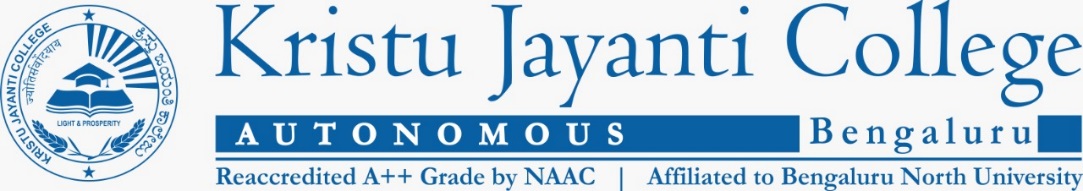 CENTRE FOR RESEARCH SHODH PRAVARTAN RESEARCH GRANT PROJECT REPORT MANUAL 2023COLLABORATIVE COMMUNITY PROJECTCONTENTS OF THE PROJECT REPORT The project report must be in the following format and size. The suggestions given below shall be followed:Cover Page & Title PageDeclaration by the InvestigatorsAbstractTable of ContentsList of TablesList of FiguresChapters 1 to 5ReferencesAppendicesPROJECT REPORT SUBMISSION        Number of copies to be submitted. One hard copy to the Centre for Research and a Soft copy.One copy to the IQAC   One copy for the Investigator concerned Note: Spiral-bound/ comb-bound reports would not be accepted.  Cover Page (Sandalwood Colour) & Title Page: (Appendix 1) Declaration: Declaration to be given by the investigator in double line spacing using Times New Roman and Font size of 13. (Appendix 2) Abstract: A single-page abstract of the project report printed in one and a half line spacing, font style Times New Roman, and font size 12 is mandatory. Keywords (a minimum of 5) should be given at the bottom of the abstract.  Table of Contents: Kindly refer - (Appendix 3). List of Tables: The list should use exactly the same titles/headings as they appear above the tables in the text. (Appendix 4). List of Figures: The list should use exactly the same titles/headings as they appear above the figures in the text. (Appendix 5). Chapters:  The chapters may broadly be divided into five as follows:The chapters mentioned above may have the following suggested sub-divisions:IntroductionIntroduction may include:Information about the broad area of the topic chosen.An inquiry into the specific area of the topic chosen.A theoretical perspective about the topic.Review of Literature Review of LiteratureStatement of the problemObjectives of the StudyHypothesisResearch DesignMethodologyScope of the StudyLimitations of the StudyChapter SchemeResults, Analysis & DiscussionSummary of Findings, Conclusions, and SuggestionsSummary of findingsConclusionsSuggestionsPolicy implications & scope for further studyReferences (Appendix 6) AppendicesMAJOR TYPOLOGICAL INSTRUCTION WITH REGARD TO MAIN TEXTThe investigators are required to adhere to the following instructions:Printing should be done on one side of A-4 size executive bond paper.The left side margin should not be less than 1.5 inches, the right, top, and bottom margins should be 1 inch each.The text of the project should be double spaced; quotations and footnotes should be in a single space.Times New Roman Font is to be followed throughout the report. Chapter headings should be capitalized and centered (14 Font size). Section heading & subdivision headings should be typed on the left-hand side of the page in title case, E.g., Women Empowerment in North Karnataka (13 Font size)Tables, graphs, and diagrams should have their respective numbers, titles/headings, and source. The alignment of table and figure headings has to be similar to sub-headings.All pages in the main text except prefatory items should carry Arabic numerals placed at the bottom and centered. As already mentioned, Title page, Table of contents etc. should be numbered in lower case Roman numerals.Numbering of chapters, divisions and sub-divisions should be done, using Arabic numerals only. E.g., sub-division 3 under division 5 of chapter 1 should be numbered as 1.5.3.Table and Figures appearing in the main text should have appropriate numbers and titles. For example, the number of the first table in Chapter Three should be assigned as 3.1. Table and Figures should be centered.Citations on the main text should carry the author(s)’ name with year, e.g. Ramesh (2009) or (Ramesh, 2009) as the case requires.Endnotes should be numbered consecutively within each chapter or throughout the entire report if that methodology is adopted.The list of references for the citations must follow APA style and should contain all relevant information, viz., authors’ name, the title of the publication, year of publication, publishers, place of publication and page number. (Appendix 6).Appendix 1Cover page and Title pageA STUDY ON THE ROLE OF SOCIAL MEDIA ON THE DEVELOPMENT OF STUDENT QUALITY OF LIFE (Font size Times New Roman 18 - All caps and Bold)Project report submitted under (Font size Times New Roman 14)Shodh Pravartan Collaborative Community Project <Font size Times New Roman 14-All Caps and Bold>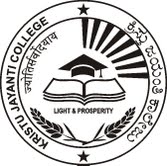 By  (Font size Times New Roman 14 italics)(Name of the Faculty) (Font size Times New Roman 14-Title case)(Assistant Professor, Department of ………)Centre for Research   KRISTU JAYANTI COLLEGE, AUTONOMOUSBengaluru – 560077May 2023Appendix 2DECLARATIONThis is to certify that the Research Project (“  Title “) was undertaken by us as a part of Shodh Pravartan Collaborative Community Project is an original study carried out by us and is being submitted to Bodhi Niketan Trust which has funded this project. We pledge that we have adhered to research ethics and integrity during the execution of the project.This project report has not been submitted earlier either to any University / this Institution or any other body for the fulfillment of the requirement of a course of study.SignatureNames of the Investigators Bengaluru Date:Appendix 3TABLE OF CONTENTSAppendix 4LIST OF TABLESAppendix 5LIST OF FIGURESAppendix 6ReferencesBooksPerrin, R. (2007). Pocket guide to APA style (2nd ed.).  Boston: Houghton Mifflin.Edited CollectionsBala Sendhil Kumar. G & Dr. R. Senapathi (2012). Environmental influences on Adoption of                          E-Procurement. In special Ed., Business Practices for Sustainable Integration (pp. 17-21). Southern Book House.JournalsKumar, G., & Karthik, P. K. (2014). A Conceptual study on Supply Chain Management at Mosquito Repellent Industry, Puducherry. Asian Journal of Management, 5(3), 341-346.Online JournalsKenneth, I. A. (2000). A Buddhist response to the nature of human rights. Journal of Buddhist Ethics,8. Retrieved February 20, 2001, from http://www.cac.psu.edu/jbe/twocont.htmlPrint and OnlineWhitmeyer, J.M. (2000). Power through appointment [Electronic version]. Social Science Research, 29, 535-555.WebsitesModel for an authored document that is a whole siteAuthor, A. A., & Author, B. B. (Date of publication). Title of article/document. Retrieved month date, year, from http://Web addressModel for an authored page/article from a siteAuthor, A. A., & Author, B. B. (Date of publication). Title of article/document. Title of Site.Retrieved month date, year, from http://www.someaddress.com/full/url/Sample (no author, article found on resource website)Nebraska school nurse honored during 100th Anniversary Celebration.  (2007).  Answers4Families.Retrieved September 26, 2007, from http://nncf.unl.edu/ nurses/info/anniversary.htmlIf author’s name is not given, list page title or article title first.  If the page has no title, list site title.Chapter No.Contents1Introduction2Review of Literature  3Research Design4Results, Analysis & Discussions5Summary of Findings, Conclusions, and RecommendationsChapter No.ParticularsPage No.List of TablesList of FiguresIIntroductionIIReview of Literature Review of LiteratureStatement of the problemObjectives of the ProblemHypothesisIIIResearch DesignMethodology Operational Definitions of ConceptScope of the study Limitations of the study Chapter SchemeIVResults, Analysis and DiscussionsVSummary of Findings, Conclusions and Suggestions Summary of FindingsConclusionsSuggestions Policy Implementation & Scope for further Study References Appendices Table No.TitlePage No.Figure No.TitlePage No.